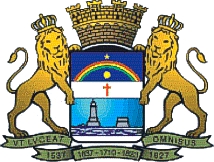 PREFEITURA DA CIDADE DO RECIFESECRETARIA DE CULTURA DO RECIFEFUNDAÇÃO DE CULTURA CIDADE DO RECIFEANEXO IIOs(as) proponentes inscritos(as) estão concorrendo a ocupar 12 (doze) estandes de 3m x 2m, na Avenida Rio Branco, com montagem básica, instalada pela Fundação de Cultura Cidade do Recife, para o evento “Festa do Livro”, como parte do 19° Festival de Literatura - A Letra e a Voz, nos dias 26, 27 e 28 de agosto. Para esse fim serão necessários no momento da inscrição as seguintes documentações abaixo.  DOCUMENTOS PARA PESSOA FÍSICA:DOCUMENTOS PARA PESSOA JURÍDICA:O(a) proponente deverá informar os nomes e os dados das duas pessoas que ficarão responsáveis pelo estande, para confecção de crachá de identificação na Festa do Livro, evento que marca o encerramento do 19° Festival Recifense de Literatura do Recife - A Letra e A Voz. Não poderão ser indicados menores para desempenhar atividades nos estandes, consoante art. 7°, inciso XXXIII da Constituição Federal.Recife/PE, 04 de agosto 2022.